Муниципальное бюджетное образовательное учреждениедополнительного образования «Центр дополнительного образования Шушенского района»Аналитическая справкапо итогам муниципального этапа конкурса - соревнованияюных инспекторов движения «Безопасное колесо-2022»31 мая 2022 года на площадке ДТ «Юность», пгт. Шушенское, МБОУ ДО «Центр дополнительного образования Шушенского района» проводил муниципальный этап Краевого конкурса-соревнования «Безопасное колесо-2022» среди учащихся общеобразовательных учреждений. Основанием для проведения являлось Краевое положение о конкурсе-соревновании «Безопасное колесо»-2022».Целью проведения конкурса является:- закрепление школьниками знаний правил дорожного движения;- привлечение детей и подростков к участию в пропаганде правил дорожного движения среди сверстников;-привлечение к систематическим занятиям физической культурой и спортом;- вовлечение детей и подростков в отряды юных инспекторов дорожного движения.В соревнованиях принимали участие дети 9-12 полных лет. Состав команды 4 человека (2 мальчика и 2 девочки). В районом конкурсе-соревновании «Безопасное колесо» приняло участие более 40 учащихся из 11 общеобразовательных учреждений.Программа муниципального этапа конкурса-соревнования «Безопасное колесо» включала в себя 4 конкурсные станции в личном первенстве по три призовых места и 2 командных соревнования:Станция 1. « Знатоки ПДД» (личное первенство).Станция 2. « Знание основ оказания первой помощи» (личное первенство).Станция 3. « Автогородок» (личное первенство).Станция 4. «Фигурное вождение велосипеда» (личное первенство).Станция 5. « Основы безопасности жизнедеятельности» (командное).Станция 6.    Творческий конкурс команд (командное).Итоги конкурса – соревнования « Безопасное колесо – 2022» подводила судейская комиссия определённая приказом №66 - ОД от 11.05.2022 г.Итоги конкурса « Безопасное колесо»Станция 1. Проверка знаний ППДСтанция 2. Знание основ первой доврачебной помощиСтанция 3. АвтогородокСтанция 4. Фигурное вождение на велосипеде Станция 5. « Основы безопасности жизнедеятельности»Станция 6. Творческий конкурсПосле суммирования очков по каждому этапу соревнований командные места распределились (победителями стали те команды, которые после подсчета штрафных очков, набранных по итогам всех этапов соревнований, получили наименьшее их количество):1 место – Команда Шушенской СОШ №12 место – Команда Синеборской СОШ3 место – Команда Шушенской СОШ №2Призовой фонд муниципального этапа Краевого конкурса-соревнования «Безопасное колесо - 2022» был сформирован за счет муниципальной целевой программы «Безопасность дорожного движения в Шушенском районе» на 2022 год.Команды победителей  муниципального этап конкурса «Безопасное колесо» примут участие в Краевом конкурсе-соревновании «Безопасное колесо-2022».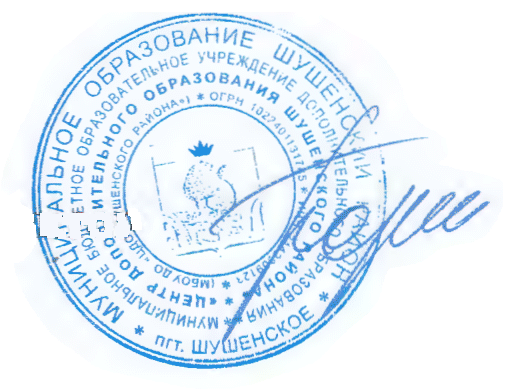 Директор МБОУ ДО«Центр дополнительного образования Шушенского района»____________________Н.Б. БаржинскийместоФ.И. ребенкаучреждениеIРассолова ЭвелинаСОШ №2IIЛебедев МаксимСОШ №2IIIБеспалова СоняНОШместоФ.И. ребенкаучреждениеIСтепанов ТимофейПооль МарияВизингер ИльяМорсина ПолинаНижне-Койская ООШIIЗинвалюк ЛизаВоробьев ЕгорБояринцев ИльяБелоусова АнжеликаСОШ №1IIБакулин КириллБерникова ВарвараКузнецова МаргаритаЛысов АльбертСубботинская СОШIIХайрулина ДинараГерасимова ДарьяСорокин АлександрБашлаков ИванСОШ №3IIIБахтина ЕкатеринаКолодкин АлександрНиколаева ТаняШорохов МаксимИджинская СОШместоФ.И. ребенкаучреждениеIРулис АленаСинеборская СОШIIЛебедев МаксимСОШ 2IIIБояринцев ИльяСОШ 1IIIСысоева ИлонаСинеборская СОШместоФ.И. ребенкаучреждениеIСысоева ИлонаСафронов СеменПомоз СтепанРулис АлинаСинеборская СОШIIДорохин ДмитрийМишин АнатолийЕлисеева ЖеняСтруговец КатяИльичесвкая СОШIIIЛолетин ВалерийАнанко ДанаБекер РоманСкрыльникова ВарвараМосковская СОШ с.СизаяместоучреждениеIКаптыревская СОШIIШушенская СОШ №2IIIШушенская СОШ №1местоучреждениеIСубботинская СОШIIШушенская СОШ №3IIIИльичесвкая СОШ